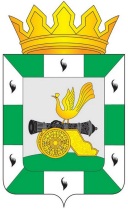 МУНИЦИПАЛЬНОЕ ОБРАЗОВАНИЕ«СМОЛЕНСКИЙ РАЙОН» СМОЛЕНСКОЙ ОБЛАСТИСМОЛЕНСКАЯ РАЙОННАЯ ДУМАРЕШЕНИЕот 25 августа 2016 года                                                                               № 62 Об утверждении Положения о комитете по культуре Администрации муниципального образования «Смоленский район» Смоленской  областиРуководствуясь статьей 41 Федерального закона от 6 октября 2003 года №131-ФЗ «Об общих принципах организации местного самоуправления в Российской Федерации», Федеральным законом от 29 декабря 2012 года № 273-ФЗ «Об образовании в Российской Федерации», Уставом муниципального образования «Смоленский район» Смоленской области, Смоленская районная Дума РЕШИЛА:1. Утвердить прилагаемое Положение о комитете по культуре Администрации муниципального образования «Смоленский район» Смоленской области.2. Признать утратившим силу решение Смоленской районной Думы от 8 июня 2006 года № 59 «Об утверждении Положения о комитете по культуре Администрации муниципального образования «Смоленский район» Смоленской области».3. Настоящее решение опубликовать в газете «Сельская правда».Глава муниципального образования«Смоленский район» Смоленской области	О.Ю. ЯзеваПредседатель Смоленской районной Думы	Ю.Г. ДавыдовскийПриложениек  решению Смоленской районной Думы от 25 августа 2016 г. №  62ПОЛОЖЕНИЕО КОМИТЕТЕ ПО КУЛЬТУРЕ АДМИНИСТРАЦИИ МУНИЦИПАЛЬНОГО ОБРАЗОВАНИЯ «СМОЛЕНСКИЙ РАЙОН» СМОЛЕНСКОЙ ОБЛАСТИОБЩИЕ  ПОЛОЖЕНИЯ1.1. Комитет по культуре Администрации муниципального образования «Смоленский район» Смоленской области (далее - Комитет) является структурным подразделением Администрации муниципального образования «Смоленский район» Смоленской области, осуществляющим политику района в области культуры, искусства, охраны и использования историко-культурного наследия, обеспечения условий для развития физкультуры, массового спорта, туризма и музейного дела. 1.2. В своей деятельности Комитет руководствуется Конституцией Российской  Федерации, законами Российской Федерации, указами и распоряжениями Президента Российской Федерации, постановлениями Правительства Российской Федерации, законами Смоленской области, постановлениями и распоряжениями Администрации Смоленской области, приказами и указаниями Министерства культуры РФ, Уставом муниципального образования «Смоленский район» Смоленской области, решениями Смоленской районной Думы, постановлениями и распоряжениями Главы муниципального образования «Смоленский район» Смоленской области, иными нормативными правовыми актами органов местного самоуправления, а также настоящим Положением.1.3. Комитет подчиняется непосредственно Главе муниципального образования «Смоленский район» Смоленской области и несет ответственность за выполнение возложенных на него задач.1.4. Комитет осуществляет возложенные на него задачи в пределах своей компетенции и установленном порядке взаимодействия с другими структурными подразделениями Администрации муниципального образования «Смоленский район» Смоленской области, органами местного самоуправления муниципального образования, органами исполнительной власти Смоленской области, органами государственной власти, организациями творческих союзов, деятелями культуры и другими общественными организациями.1.5. По мере необходимости при Комитете могут создаваться структурные подразделения.1.6. Комитет участвует при формировании муниципального задания для муниципальных бюджетных и казенных учреждений находящихся в ведении Комитета предусмотренных нормативными правовыми актами Администрации муниципального образования «Смоленский район» Смоленской области или органов местного самоуправления, финансовое обеспечение деятельности которых осуществляется за счет средств местного бюджета на основании бюджетной сметы и контролирует выполнение.  1.7. Комитет является отраслевым и уполномоченным органом по осуществлению деятельности МКУ «ЦБУКО Смоленского района» Смоленской области в отношении муниципальных  организаций культуры, дополнительного образования и спорта.1.8. В подведомственности Комитета находятся учреждения культуры, искусства, дополнительного образования, спорта.1.9. Комитет является юридическим лицом, имеет круглую печать, счета в банках, бланки и штампы со своим наименованием.1.10.Финансирование расходов на содержание Комитета осуществляется за счет средств, предусмотренных в бюджете муниципального образования «Смоленский район» Смоленской области. Имущество, необходимое для осуществления деятельности, передается Комитету в оперативное управление.1.11. Комитет является распорядителем бюджетных средств Администрации муниципального образования «Смоленский район» Смоленской области, выделяемых на осуществление деятельности подведомственных учреждений.1.12. Полное наименование: Комитет по культуре Администрации муниципального образования «Смоленский район» Смоленской области. 1.13. Юридический адрес Комитета: 214019, г. Смоленск, проезд Маршала Конева, д.28 Е.2. ЦЕЛИ И ПРЕДМЕТ ДЕЯТЕЛЬНОСТИ КОМИТЕТА2.1. Комитет осуществляет свою деятельность по решению вопросов местного значения в сфере культуры, отнесенных к компетенции Администрации муниципального образования «Смоленский район» Смоленской  области действующим  законодательством.2.2. Основными задачами Комитета являются:	- реализация государственной политики в сфере культуры на территории района, разработка на ее основе территориальных и иных программ сохранения и развития культуры;- исполнение и обеспечение полномочий Администрации муниципального образования «Смоленский район» Смоленской области в сфере культуры в муниципальном образовании «Смоленский район» Смоленской области;	- содействие в реализации гражданами прав на свободу творчества, культурную деятельность, удовлетворение духовных потребностей и приобщение к ценностям культуры;	- обеспечение поддержки и создание условий для сохранения, развития и совершенствования любительского и профессионального искусства;	- осуществление государственной политики в области охраны и популяризации  историко-культурного наследия;	- содействие развитию сферы досуга, обеспечению разнообразия культурно-досуговой деятельности, библиотечного обслуживания, дополнительного образования и спорта различных слоев населения;- сохранение и пропаганда культурно-исторического наследия;- обеспечение доступности культуры для населения;- предоставление муниципальных услуг.2.3. Комитет в соответствии с возложенными на него задачами осуществляет следующую деятельность:	- разрабатывает программы развития культуры, искусства, дополнительного образования в сфере культуры, массового спорта  на территории района с учетом  национально-культурных традиций населения, оказывает  методическую и иную помощь учреждениям отрасли в районе;	- организует в Смоленском  районе в установленном порядке работу по проектированию, сооружению, установке и открытию мемориальных досок и памятных знаков, осуществляет контроль за соблюдением установленного порядка сооружения и открытия в районе памятников и монументов;	- обеспечивает координацию и проведение научно-исследовательских работ, имеющих прикладное значение для сферы культуры, а также внедрение достижений науки, техники, отечественного и зарубежного опыта в сфере культуры;	- представляет в установленном порядке работников культуры и искусства к государственным и иным наградам, премиям и почетным званиям;	- способствует развитию театрального и изобразительного искусства, библиотечного дела, школ искусств, киноискусства, досуга населения, физической культуры;- создает условия для культурно-творческой деятельности, эстетического, художественного и  физического воспитания;	- осуществляет контроль за соблюдением установленных правил, нормативов и стандартов в работе организаций, учреждений культуры, дополнительного образования, спорта находящихся на территории района;	- формирует систему подготовки, переподготовки и повышения квалификации кадров отрасли, согласовывает подбор кадров подведомственными учреждениями;- контролирует аттестацию работников подведомственных учреждений;	- издает и распространяет в установленном порядке информацию по проблемам культуры в любых формах, включая печать и другие средства массовой информации;	- осуществляет в установленном порядке прием граждан, рассмотрение их обращений;	- организует правовое обеспечение и осуществляет методическое руководство по вопросам, входящим в компетенцию Комитета;	- осуществляет контроль за исполнением законодательства Российской Федерации о культуре.3. ПОЛНОМОЧИЯ  В ОБЛАСТИ  КУЛЬТУРЫ МЕСТНОГО ЗНАЧЕНИЯМУНИЦИПАЛЬНОГО  РАЙОНА3.1. Организация библиотечного обслуживания населения, комплектование и обеспечение сохранности библиотечных фондов библиотек поселений.3.2.Организация библиотечного обслуживания населения межпоселенческими библиотеками, комплектование и обеспечение сохранности их библиотечных фондов.3.3. Создание условий для организации досуга и обеспечения жителей поселений услугами  организаций культуры.3.4. Создание условий для обеспечения поселений, входящих в состав муниципального района, услугами по организации досуга и услугами организаций культуры.3.5. Создание условий для развития местного традиционного народного художественного  творчества в поселениях, входящих в состав муниципального района.3.6. Организация предоставления дополнительного образования в сфере культуры на территории муниципального района.3.7. Обеспечение условий для развития на территории поселений физической культуры, массового спорта, организация проведения официальных физкультурно-оздоровительных и спортивных мероприятий поселений. 3.8. Обеспечение условий для развития на территории муниципального района физической культуры, массового спорта, организация проведения официальных физкультурно-оздоровительных и спортивных мероприятий муниципального района. 3.9.Разработка и осуществление мер, направленных на укрепление межнационального и межконфессионального согласия, поддержку и развитие языков и культуры народов Российской Федерации, проживающих на территории муниципального района, реализацию прав национальных меньшинств, обеспечение социальной и культурной адаптации мигрантов, профилактику межнациональных (межэтнических) конфликтов.3.10.Сохранение, использование и популяризация объектов культурного наследия (памятников истории и культуры), находящегося в собственности муниципального района, охрана объектов культурного наследия (памятников истории и культуры) местного (муниципального) значения, расположенных на территории муниципального района. 4. ПРАВА  КОМИТЕТА4.1. Комитет имеет право:	- пользоваться и распоряжаться объектами культурного наследия, находящимися в муниципальной собственности, в пределах, установленных действующим законодательством;	- принимать участие в формировании районного бюджета в части, определяемой объемом финансирования организаций культуры, дополнительного образования, спорта и осуществлять контроль за эффективным и целевым расходованием этих средств;	- согласовывать штатные расписания и тарификационные списки, подведомственных учреждений; - утверждать порядок формирования спортивных сборных команд муниципального района, их обеспечение;- оказывать содействие субъектам физкультуры и спорта, осуществляющим свою деятельность на территории муниципального района;	- обращаться в суд или арбитражный суд с исковыми требованиями по вопросам, связанным с выполнением Комитетом его полномочий и функций;	- приобретать в установленном порядке произведения изобразительного, прикладного  и музыкального искусства, драматургии, изделия мастеров народных промыслов; осуществлять целевое финансирование работ по созданию, исполнению и распространению произведений искусства (социально- творческие заказы);	- представлять в установленном порядке интересы Администрации муниципального образования «Смоленский район» Смоленской области в судах, иных органах государственной власти, организациях по вопросам ведения Комитета;	- иметь иные права в соответствии с федеральным и областным законодательством, нормативными правовыми актами Администрации муниципального образования «Смоленский район» Смоленской области, необходимые для решения задач и выполнения функций Комитета.5. ОРГАНИЗАЦИОННАЯ  ДЕЯТЕЛЬНОСТЬ   КОМИТЕТА5.1. Положение о Комитете утверждается решением Смоленской районной Думы. 5.2. Руководство деятельностью Комитета  осуществляет председатель, назначаемый на должность и освобождаемый от должности распоряжением Главы  муниципального образования «Смоленский район» Смоленской области.5.3. Председатель Комитета:- осуществляет руководство Комитетом на основе единоначалия и несет персональную ответственность за выполнение возложенных на него задач;- представляет Главе муниципального образования «Смоленский район» Смоленской области предложения по структуре и штатной численности работников Комитета и изменения к ним, исходя из конкретных задач, стоящих перед Комитетом, а также условий их реализации;- руководит деятельностью Комитета;- имеет право без доверенности действовать от имени Комитета во всех организациях, учреждениях и органах власти, открывать счета в банках и выдавать доверенности;	- согласовывает в установленном порядке уставы (положения) подведомственных учреждений, организаций Комитета;- издает в пределах своей компетенции приказы, обязательные для исполнения подведомственными учреждениями и проверяет их исполнение;- оспаривает акты сторонних организаций, затрагивающие компетенцию Комитета;- ходатайствует о поощрении работников Комитета, руководителей подведомственных учреждений и применения к ним  мер дисциплинарного воздействия;- организует и проводит районные семинары, совещания, круглые столы, сборы, соревнования и иные мероприятия по деятельности Комитета;- разрабатывает проекты районных Программ развития культуры и реализует для всех возрастных групп и категорий населения; - осуществляет иные полномочия.6. ИМУЩЕСТВО И  ФИНАНСОВОЕ ОБЕСПЕЧЕНИЕ КОМИТЕТА6.1. Финансовое обеспечение деятельности Комитета осуществляется из бюджета муниципального образования «Смоленский район» Смоленской области согласно смете доходов и расходов.6.2. Комитет использует бюджетные средства в соответствии с утвержденной сметой доходов и расходов.6.3. Комитет осуществляет операции, с поступающими ему в соответствии с законодательством Российской Федерации средствами через лицевые счета, открываемые в соответствии с Бюджетным кодексом РФ.6.4. Имущество Комитета закреплено за ним на праве оперативного управления. Комитет владеет, пользуется этим имуществом в пределах, установленных законом в соответствии с целями своей деятельности, назначением этого имущества и, если иное не установлено законом, распоряжается имуществом с согласия собственника этого имущества. 6.5. Комитет не вправе отчуждать либо иным способом распоряжаться имуществом без согласия собственника имущества.7. УЧЕТ  И  ОТЧЕТНОСТЬ7.1. Бухгалтерский, оперативный и статистический учет и отчетность осуществляет  Муниципальное казенное учреждение «Централизованная бухгалтерия муниципальных казенных и бюджетных учреждений культуры и образования Смоленского района Смоленской области».Бухгалтерский, оперативный и статистический учет и отчетность ведется в порядке, установленном в Российской Федерации. Должностные лица несут установленную законодательством ответственность за достоверность сведений.7.3. Деятельность Комитета по его содержанию в части фонда оплаты труда и начислений на фонд оплаты труда финансируется за счет средств бюджета муниципального образования «Смоленский район» Смоленской области и других источников, предусмотренных законодательством Российской Федерации.8. ВНЕСЕНИЕ ИЗМЕНЕНИЙ В ПОЛОЖЕНИЕ,РЕОРГАНИЗАЦИЯ И ЛИКВИДАЦИЯ КОМИТЕТА8.1. Изменения в настоящее Положение вносятся решением Смоленской районной Думы.8.2. Реорганизация и ликвидация Комитета осуществляется в порядке и по основаниям, установленным действующим законодательством Российской Федерации. 